Visiting the METRequirementsIt goes without saying that that your writing must be original. Plagiarism = 0. I want to know what YOU THINK about the image or object that you chose to write about. But in order for you to really understand it, you need to have some historical background. Before You Go: Circle the Curatorial Department you think you’ll visit. You can change your mind when you get to the Museum. When You Go to the Museum:You must choose an object from that gallery (or curatorial department) to focus on, research and tell me about. You must choose an art object/image that was made before 1800.Writing the Paper Your Writing AssignmentCultures create objects and images that are considered art for many reasons; public or private, personal or political, decorative or utilitarian. Works of art are like signs that tell us about a specific time and place in human existence. They also communicate, across time and culture, essential thoughts and feelings about human experience. How does the intersection of available technology, materials, intellectual ideas, and cross-cultural influences merge to create the style of your art object?1. Thesis: The way this object looks communicates when, where, by whom and why it was made. Start your paper with by stating briefly how you think the object’s appearance communicates its origin and reason for being.Then, answer the following questions:2. Tell me what curatorial department and gallery you found the object/image that you are writing about in. Why did you choose this curatorial area? What other galleries did you look at? (At least one paragraph, with at least 4 sentences.)3. Describe your art object or image. Tell me if it is 2-D or 3-D; tell me about the materials it is made of, and its size. Physically describe it for me in great detail: you might talk about surface ornamentation, use of space, textures, and degree of simplicity or complexity, colors used. What is the most striking aspect of its appearance, and what elements of art or principles of design create that drama? (At least 2 paragraphs. See hsasart.weebly.com for a list of elements and principles.)5. Does this object or image have a subject? Does it illustrate a myth, a historical event, or a morality tale? Tell, me in your own words, a few significant facts that you may have learned from the MET’s Heilbrunn Timeline of Art History.* (At least one paragraph, with at least 6 sentences.)6. Tell me something about the context that it originated in. Where was it made? When was it made? Who made it? Why do you think it was made*. (At least one sentence to answer each question.)7. What’s the larger historic context; what was going on in the world at the time this object or image was made. Might this it have had an influence on these events? Might the events have had an influence on its creation? Might anyone famous have handled or viewed this object or image when it was new? (At least one sentence per question)*8. What “style” is the object or image executed in? How do you know? Connect this explanation to your thesis statement; how does the way it looks tell you what the “style” is? (At least four sentences.)*9. Why did you choose this object or image? What about it appeals to you?  If you were to remake this object or image today, how would it be different? Think about materials, size, utilitarian function, and political and social messages to be communicated. 10. Lastly, do you think that style matters? Do you think that the way an object or image looks affects how it is used or how the message it conveys is communicated? Explain your answer; cite at least two examples besides your object. (You need to really think about this answer, and use what you have learned by answering the other questions to make your argument.)*You must find out the answers to these questions through research.If you have difficult accessing the internet, or if there is an issue with your ability to visit the MET for this project, please talk me. We will work out a solution.Met Museum Visit Worksheet: (Bring this with you when you go to the MET. Hand it in with your paper.)Please write legibly.Name: ______________________________________________________________________________________  Date: ________1. Curatorial Department you chose (circle):Galleries you visited (numbers): ___________________________________________________Gallery you are focusing on: ______________________________________________________________________________What kind of objects in it? (circle): paintings	drawings	sculpture	prints	vases	 furniture		musical instruments	arms or armor	textiles	other __________________________Approximately how many are in there? ____________________________________Why are they all in the same gallery? _________________________________________________________2. Choose three objects and/or images to focus on, and answer these questions:3. Choose one. This will be the subject of your paper. Remember that you must choose an object/image created before 1800.What does the wall plaque say: _____________________________________________________________________________________________________________________________________________________________________________________________________________________________________________________________________________________(turn over)What is most interesting to you about its appearance?____________________________________________________________________________________________________________________________________________________________________________________________________________________________________________________________________________________________________________Remind me: when and where was this object made? ______________________________________________Why would the object be unique to this particular time and place? ____________________________________________________________________________________________________Is it like anything we’d use for a similar purpose today?____________________________________________________________________________________________________If this object or image were made today, what would it look like? ________________________________________________________________________________________________________________________________________________________________________________________________________Can you think of any significant historical events that occurred about the time that this object/image was created? (You get credit for guessing, even if the answer is wrong.)____________________________________________________________________________________________________________________________________________________________________________________________________________________________________________________________________________________________________________Do you like this object or image? Is it beautiful? _____________________________________________________________________________________________________________________________________________________________________________________________________________________________________________________________________________________________________________________________________________________________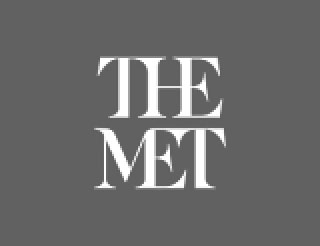 Ms. de Bethune • Introduction to Studio Art Research Essay Project: 1st Semester 
(10% of semester grade) • edebethune@schools.nyc.gov • https://hsasart.weebly.comVISIT TO THE METROPOLITAN MUSEUM OF ART: Proof of Visit (need at least one): 1. When you go, you will receive an adhesive sticker and receipt upon admission. Save your museum sticker with the date and staple it to your paper. (Not the receipt!)2. Take a selfie with your art object at the MET. Attach a print of the selfie to your paper.How to get to the Met:Admission:Hours:The Museum is located at 5th and 80th street in Central Park. By subway: 4 or 5 train to 86th street, walk toward Central Park and turn left (south) on Fifth Avenue; 6 train to 77th street, walk west and north. The M86 cross-town & M1, M2, M3, or M4 5th ave buses stop right by the Museum.All New York City public school students may visit the Museum for free with a valid school ID and a teen pass. One is provided for you with this assignment. You can also be download one from the class website: https://hsasart.weebly.com or from the MET website: https://www.metmuseum.org/-/media/files/learn/for-teens/teen-pass.pdfOpen 7 Days a Week: 
Sunday–Thursday: 10:00 a.m.–5:30 p.m.* 
Friday and Saturday: 10:00 a.m.–9:00 p.m.*Closed: December 25, January 1, and the first Monday in May, *Galleries are cleared 15 minutes before closing.DueTurnItIn: (no credit if you skip this step)Must haveGrading:This paper is due on Monday, Jan. 6, 2020 in the Art room (never in my mailbox) 
I WILL NOT accept it after the end of classes for the 2nd marking period, January 17, 2020. The paper will be marked down 5pts for every day it is late. The text of your paper must also be submitted to me through TurnItIn no later than 3pm on January 6. 
(post date—January 17 at 3pm.) 
You will receive NO CREDIT for the paper unless it is also submitted through TurnItIn.TurnItIn Log In Info: 	
Class Name: Introduction to Studio ArtEnrollment Log: arth12t0ryClass ID: 22992868When you hand in this paper, please include: 1. your MET sticker and/or your selfie2. your worksheet3. 2 drawings4. your paper.Please staple everything together.1. Answering questions on the Worksheet: (10%)2. Drawing 2 sketches of the art object you are describing. (15%)3. Answering the writing assignment questions in a neatly doublespaced typed 3-4 page paper (70%)4. an annotated bibliography and footnotes (5%). The American WingAncient Near Eastern ArtArms and ArmorArts of Africa, Oceania, and the AmericasAsian ArtDrawings and PrintsEgyptian ArtEuropean PaintingsEuropean Decorative Art and SculptureGreek and Roman ArtIslamic ArtMedieval ArtMusical InstrumentsRobert Lehman CollectionWalk around the Museum Answer questions on the Worksheet.Select one image or object to write about.Explore at least three galleries. Consider different kinds of images or objects to think about. Make note of the galleries you’ve visited, and write them down on your worksheet.While at the Museum, answer all the questions on the worksheet. The worksheet is designed to help you collect material for your essay. This worksheet must be attached to your written project. (10%)Please use the questions on the worksheet to help you select your image/object and gather information about it. Drawing** (to the best of your ability, and I want you to try hard), 2 sketches your art objectDrawing** (to the best of your ability, and I want you to try hard), 2 sketches your art objectDrawing** (to the best of your ability, and I want you to try hard), 2 sketches your art objectMake these sketches on the drawing sheet of paper provided. Please do not use loose-leaf paper. 1.) Drawing 1: the object itself; close up, with as much detail as possible. If you are drawing a painting, or other piece of flat art, include the frame, and pay attention to the height/width proportions. 2.) Drawing 2: (on the back of the first one) shows the object in context, how it is displayed in the museum. Is it hung with a few other paintings on the wall? Is it in a case with other objects? Is it on a pedestal, free standing? (15%)(**from the MET’s website: Sketching, in pencil only, is permitted in all the permanent collection galleries of The Metropolitan Museum of Art. The use of ballpoint pens, ink, markers, fountain pens, or watercolors is not permitted at any time. While sketching, please do not hinder visitor traffic flow in the galleries.)Make these sketches on the drawing sheet of paper provided. Please do not use loose-leaf paper. 1.) Drawing 1: the object itself; close up, with as much detail as possible. If you are drawing a painting, or other piece of flat art, include the frame, and pay attention to the height/width proportions. 2.) Drawing 2: (on the back of the first one) shows the object in context, how it is displayed in the museum. Is it hung with a few other paintings on the wall? Is it in a case with other objects? Is it on a pedestal, free standing? (15%)(**from the MET’s website: Sketching, in pencil only, is permitted in all the permanent collection galleries of The Metropolitan Museum of Art. The use of ballpoint pens, ink, markers, fountain pens, or watercolors is not permitted at any time. While sketching, please do not hinder visitor traffic flow in the galleries.)Make these sketches on the drawing sheet of paper provided. Please do not use loose-leaf paper. 1.) Drawing 1: the object itself; close up, with as much detail as possible. If you are drawing a painting, or other piece of flat art, include the frame, and pay attention to the height/width proportions. 2.) Drawing 2: (on the back of the first one) shows the object in context, how it is displayed in the museum. Is it hung with a few other paintings on the wall? Is it in a case with other objects? Is it on a pedestal, free standing? (15%)(**from the MET’s website: Sketching, in pencil only, is permitted in all the permanent collection galleries of The Metropolitan Museum of Art. The use of ballpoint pens, ink, markers, fountain pens, or watercolors is not permitted at any time. While sketching, please do not hinder visitor traffic flow in the galleries.)Research the objectWriting the paper1. Start with the MET’s 
Heilbrunn Timeline of Art History (http://www.metmuseum.org/toah/). Find some keywords. Use those keywords to help you do further research. 2. After looking up your object on the Timeline of Art History, you must do more research using at least three other sources that are not Wikipedia. If your library account is activated, the Lehman College library page gives you access to some great databases. Please make an effort to use these databases.Answering the writing assignment questions in a 
neatly TYPED 3-page paper, (or 750 words) (70%) 
complete with an annotated bibliography and footnotes (in addition to the 3 pages) • Footnotes may appear at the bottom of the page or the end of the paper. The annotated bibliography should be a short paragraph telling me where you found your information, and what each source that you used contributed to your knowledge of this object. (5%). • You may answer questions in paragraph or outline form. Please use complete sentences at all times. • Also submit the text of your paper to me via TurnItIn or no credit. Please note that I will NOT accept anything hand-written. American Decorative ArtsAmerican Paintings and SculptureAncient Near Eastern ArtArms and ArmorArts of Africa, Oceania, and the AmericasAsian ArtDrawings and PrintsEgyptian ArtEuropean PaintingsEuropean Sculpture and Decorative ArtsGreek and Roman ArtIslamic ArtMedieval ArtMusical InstrumentsRobert Lehman CollectionOneTwoThreeWhat is it?What is it made of?How big is it?What is its purpose?titleartistdate madelocation madematerialssize